1. На слици је приказано мало и велико штампано слово: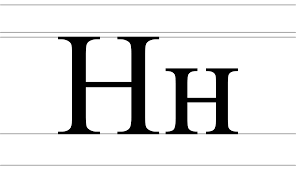 НХЛМ2. У имену једног града у Србији слово Н се појављује два пута: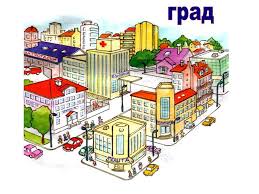 НОВИ САДНЕГОТИННОВИ ПАЗАРНИШ3. У имену једне девојчице слово Н се појављује два пута: 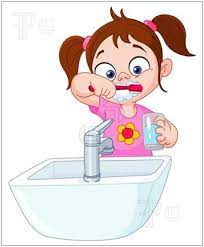 НАТАЛИЈАНЕВЕНАНАТАШАНОРА4. Пронађи предмет чији назив почиње словом Н:1.			2.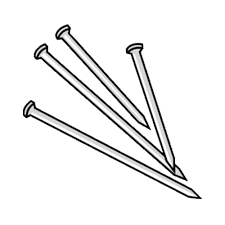 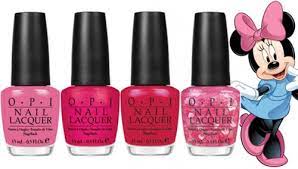  3.			4.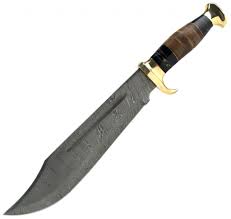 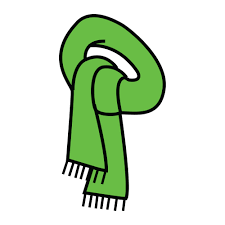 5. Назив једне од животиња нема слово Н:1. КРОКОДИЛ		2. ЈЕЛЕН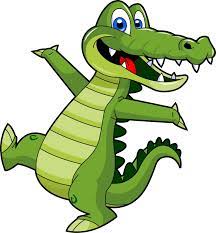 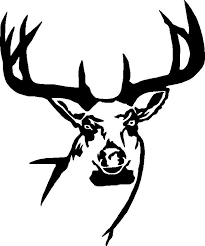  3.АНАКОНДА		4. ЛАНЕ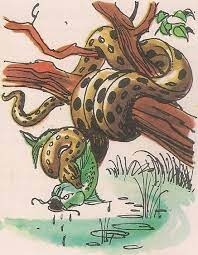 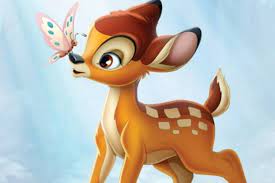 6. У називу једне од држава слово Н се појављује два пута: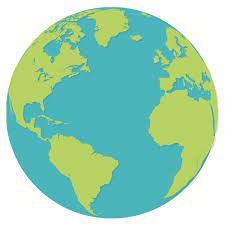 НЕМАЧКАНОРВЕШКАНИГЕРИЈАНОВИ ЗЕЛАНД7. Који део тела почиње на слово Н:1.				2.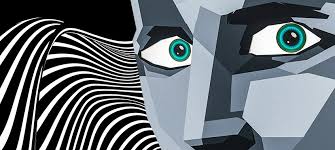 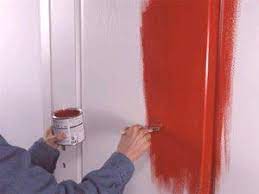 3.				4. 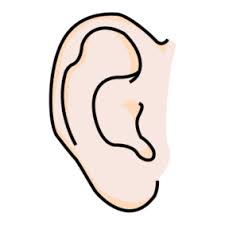 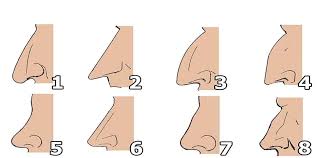 8. У којој се реченици слово Н јавља највише пута: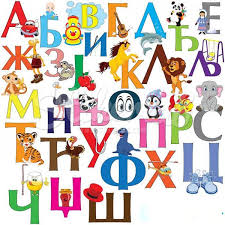 СЛОН ИМА ВЕЛИКЕ УШИ.НЕНА ТРЉА НОС.НИНА ИМА САТ.9. У једном мушком имену нема два пута слова Н: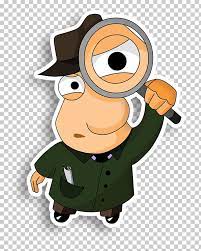 НИНОСЛАВНЕВЕННЕБОЈШАНЕГОВАН10. Он врши експерименте. Бави се природним наукама. Добар је математичар. Један од најпознатијих је био Алберт Ајнштајн, а код нас је то Никола Тесла. О којем је занимању реч, а да почиње на слово Н: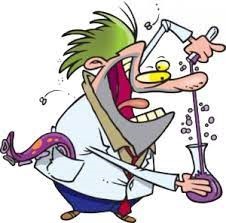 11. У којем реду бројалице се слово Н појављује највише пута: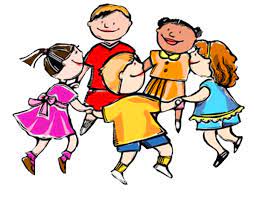 ЕЛЕМ БЕЛЕМ БУЕН ДЕН ДИНОСАВА РАКА ТИКА ТАКАСАВА РАКА ТИНО12. Нина је Анина мама, а Нена је Нинина мама. Како се зове девојчица: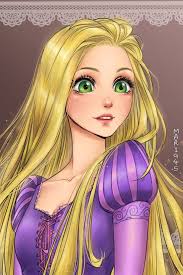 НадаАнаНинаНена